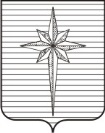 Дума ЗАТО ЗвёздныйРЕШЕНИЕ00.00.0000								   	                       № 00О рассмотрении модельного проекта решения Думы ЗАТО Звёздный  «Об утверждении Положения об оказании поддержки благотворительной деятельности и добровольчеству (волонтёрству) на территории ЗАТО Звёздный» в соответствии с предложением прокуратуры Пермского районаВ соответствии с Федеральным законом № 135-ФЗ от 11.08.1995 «О благотворительной деятельности и добровольчестве (волонтёрстве)», Федеральным законом № 131-ФЗ от 06.10.2003 «Об общих принципах организации местного самоуправления в Российской Федерации», руководствуясь статьей 25 Устава ЗАТО Звёздный Пермского края, в целях создания условий для развития благотворительной деятельности и добровольчества (волонтёрства) на территории ЗАТО Звёздный Дума ЗАТО Звёздный, письмом прокурора Пермского района от 03.04.2020 № 2-26-20Дума ЗАТО Звёздный РЕШИЛА:1. Рекомендовать администрации ЗАТО Звёздный подготовить проект решения Думы ЗАТО Звёздный « Об утверждении Положения об оказании поддержки благотворительной деятельности и добровольчеству (волонтёрству) на территории ЗАТО Звёздный» в соответствии с предложенным прокурором Пермского района. модельным проектом решения Думы ЗАТО Звёздный « Об утверждении Положения об оказании поддержки благотворительной деятельности и добровольчеству (волонтёрству) на территории ЗАТО Звёздный». 2. Опубликовать настоящее решение установленным порядком в информационном бюллетене ЗАТО Звёздный «Вестник Звёздного».3. Настоящее решение вступает в силу после дня его официального опубликования.Председатель Думы ЗАТО Звёздный                             И.А. Ободова